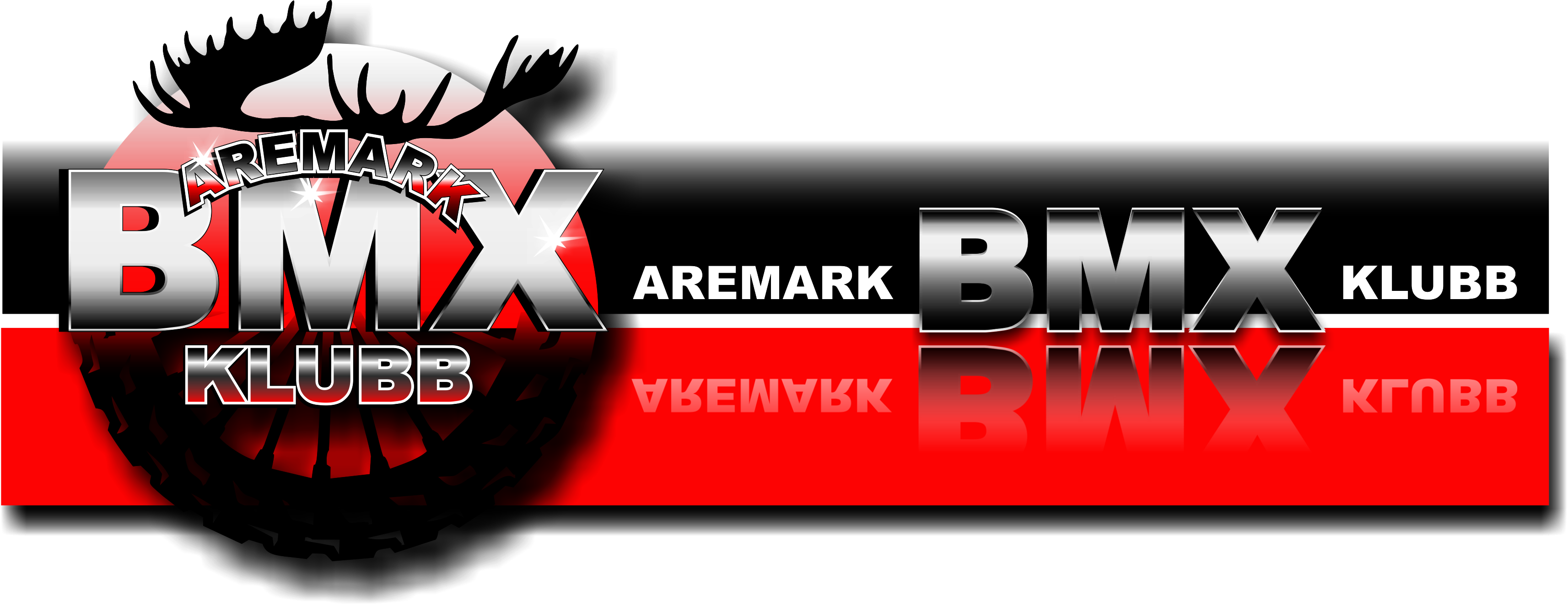 AREMARK BMX KLUBB FYLLER 20 ÅR I 2014 OG VI FEIRER DAGEN SAMMEN MED VÅR HOVEDSPONSOR MARKER SPAREBANK. VI HÅPER OGSÅ AT MANGE BMX RYTTERE VIL DELE DENNE DAGEN MED OSS OG INNBYR TILMARKER SPAREBANKLØPETLØRDAG DEN 20. SEPTEMPER 2014Gjennomføring:	Kl. 12.30 – 13.00		RegistreringKl. 12.45 - 13.15		Trening opp t.o.m 12 år			Kl. 13.15 - 13.45		Trening f.o.m 13 år			KL 13.15			Lagledermøte			Kl. 14.00			Løpet starterStartkontingent:	Alle klasser: kr 100,-			Ved etter anmelding er startkontingenten kr 200,-.Løpsleder:		Christin Petersen, mob.nr 97 185342Måldommere: 	1 stk Gressvik, 2 stk Moss inkl. hoveddommer, 2 stk Råde.Påmeldingsfrist:	tirsdag 16.september 2014Påmelding:	EQtiming Pengepremier til den eldste klassen. Hovedsponsor	                  Postadresse: 	                             Mer info, se: www.aremarkbmx.noPostboks 3 	                               Kontonummer: 1050 20 19851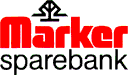 			        1798 AremarkHovedkommissær: Trond OlsenBanekommissær: Kristin GrøvaBanekommissær: Lars Aslaksrud